Załącznik nr 1 do Zapytania ofertowego BGO-BGZ.2302.0xx.2021.PZ 						Zamawiający:Najwyższa Izba Kontroliul. Filtrowa 5702 – 056 WarszawaSkładając ofertę na: ,,Dostawę wraz z montażem rolet okiennych wewnętrznych do pomieszczeń biurowych 
w Delegaturze NIK w Szczecinie”, my niżej podpisani:Wykonawca 1 .............................................................................................................................(należy podać dokładną i pełną nazwę zgodną z CEIDG lub KRS)adres siedziby: ul. ........………….....................................................................................................kod ……………… miasto …………………………………………… ………………………….nr telefonów ................................................... nr faksu ...............................................................adres email (do kontaktów z Zamawiającym) ………………….. @ ..........................................NIP ..................................................................., REGON ………................................................Wykonawca 2 * ……....................................................................................................................(należy podać dokładną i pełną nazwę zgodną z CEIDG lub KRS)adres siedziby: ul. ........…………................................................................................................................kod ……………… miasto ……………………………………………… nr telefonów ................................................... nr faksu ...............................................................adres email (do kontaktów z Zamawiającym) ………………….. @ ..........................................NIP ..................................................................., REGON .………...............................................Pełnomocnik * do reprezentowania Wykonawców wspólnie ubiegających się o udzielenie zamówienia  ................…………………………................................................................................................adres siedziby: ul. ........…………................................................................................................................kod ……………… miasto ……………………………………………… nr telefonów ................................................... nr faksu ...............................................................adres email (do kontaktów z Zamawiającym) ………………….. @ ..........................................NIP ..................................................................., REGON ………................................................* wypełniają jedynie Wykonawcy wspólnie ubiegający się o udzielenie zamówienia (np. spółki cywilne)SKŁADAMY OFERTĘ na wykonanie przedmiotu zamówienia zgodnie z treścią Zapytania ofertowego.Oświadczamy, że zapoznaliśmy się z treścią Zapytania ofertowego i uznajemy się za związanych określonymi w nim postanowieniami i zasadami postępowania.OFERUJEMY wykonanie przedmiotu zamówienia za następującą cenę ofertową ……………….. zł netto + …..….. zł podatku VAT, tj. .............................. zł brutto (należy podać z dokładnością do dwóch miejsc po przecinku). w tym:Cena ofertowa za dostawę i montaż nowych rolet okiennych wewnętrznych do pomieszczeń biurowych w ilości 35 sztuk ……………….. zł netto + …..….. zł podatku VAT, tj. .............................. zł brutto.Charakterystyka:materiał: tkanina typu screen wykonana z nici poliestrowej powlekana PVC, przepuszczalność promieni słonecznych 10%, jednobarwnego w kolorze: 4005-01 02 BEIGE CREAM, wg. próbnika tkanin z katalogu SPIN; wymiary: otwory okienne są wielkości ok. 135-145 cm x 210-220 cm, stąd poglądowe wymiary rolet: szer. ok. 145 cm x wys. ok. 230 cm (wszelkich pomiarów z natury dokona wykonawca i dopasuje wymiary rolet do otworów okiennych);system wolnowiszący, bez kaset i prowadnic;sterowanie ręczne za pomocą łańcuszka kulkowego PCV;montaż na ścianie, na profilu montażowym (kolor biały);Gwarancja min. 24 miesiące;Wymiar poziomy rolety wg rysunku, wymiar pionowy: dół - do wierzchu parapetu;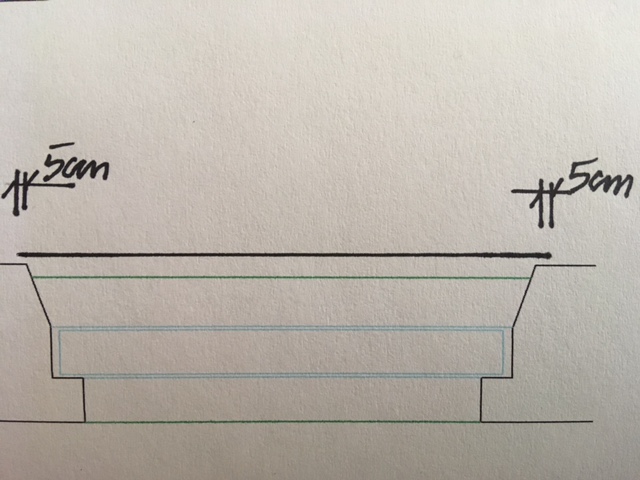 Cena ofertowa za demontaż 4 sztuk aktualnie wiszących rolet oraz ponowny ich montaż w oknach w  pomieszczeniach : pok. 113, pok. 124, pok. 125. ……………….. zł netto + …..….. zł podatku VAT, tj. .............................. zł brutto.Cena ofertowa za demontaż  aktualnie wiszących rolet oraz ich utylizacja w ilości 8 sztuk. ……………….. zł netto + …..….. zł podatku VAT, tj. .............................. zł brutto.Cena ofertowa za demontaż starych verticali oraz ich utylizacja w ilości 46 sztuk. ……………….. zł netto + …..….. zł podatku VAT, tj. .............................. zł brutto.OŚWIADCZAMY, że do wyliczenia ceny ofertowej brutto zastosowaliśmy właściwą, aktualnie obowiązującą w przepisach prawa, stawkę podatku od towarów i usług (VAT). OŚWIADCZAMY, że łączna kwota wynagrodzenia brutto za wykonanie całości przedmiotu zamówienia publicznego nie będzie podlegała zmianie w czasie wykonania umowy i obejmuje wszelkie koszty Wykonawcy związane z realizacją przedmiotu zamówienia w terminie lub w okresie wskazanym w Zapytaniu ofertowym, w tym m.in. opłaty, takie jak cła i podatki (w tym podatek od towarów i usług) oraz wszelkie inne koszty Wykonawcy.ZAMÓWIENIE ZREALIZUJEMY sami.OŚWIADCZAMY, że jesteśmy związani ofertą przez okres 30 dni, który rozpoczyna się od dnia następnego 
po upływie terminu składania ofert.OŚWIADCZAMY, że wypełniliśmy obowiązki informacyjne przewidziane w pkt XV Zapytania ofertowego oraz w art. 13 lub art. 14 ogólnego rozporządzenia o ochronie danych (RODO), wobec osób fizycznych, od których dane osobowe bezpośrednio lub pośrednio pozyskaliśmy w celu ubiegania się o udzielenie zamówienia publicznego w niniejszym postępowaniu, a które są ujawnione w dokumentach przedstawionych Zamawiającemu.WSZELKĄ KORESPONDENCJĘ w sprawie niniejszego postępowania należy kierować na następujący adres:………………………………………………………………………….……….…………………………………………………………OSOBĄ upoważnioną do kontaktów w sprawie zamówienia jest …………………………………………………………………adres e-mail: …………….....………………, telefon nr: ………………………………..** niepotrzebne skreślićdata .......................................... 2021 r.ofertę należy podpisać podpisem elektronicznym umożliwiającym identyfikację osoby składającej podpislub (w przypadku skanu oferty)......................................................................
  podpis i pieczęć (osoba/y uprawniona/e)(pieczęć firmowa lub firma Wykonawcy)Formularz „OFERTA”WZÓR